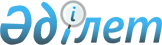 "2012-2014 жылдарға арналған аудандық бюджет туралы" 2011 жылғы 21 желтоқсандағы № 38/1-IV шешімге өзгерістер мен толықтыру енгізу туралы
					
			Күшін жойған
			
			
		
					Шығыс Қазақстан облысының Бесқарағай аудандық мәслихатының 2012 жылғы 17 қыркүйектегі № 7/1-V шешімі. Шығыс Қазақстан облысының Әділет Департаментінде 2012 жылдың 25 қыркүйегінде № 2658 тіркелді. Күші жойылды - Шығыс Қазақстан облысы Бесқарағай аудандық мәслихатының 2012 жылғы 21 желтоқсандағы N 10/8-V шешімімен

      Ескерту. Күші жойылды - Шығыс Қазақстан облысы Бесқарағай аудандық мәслихатының 2012.12.21 N 10/8-V шешімімен.

      

      Қазақстан Республикасының 2008 жылғы 4 желтоқсандағы Бюджет кодексінің 109-бабына, Қазақстан Республикасының 2001 жылғы 23 қаңтардағы «Қазақстан Республикасындағы жергілікті мемлекеттік басқару және өзін-өзі басқару туралы» Заңының 6-бабы 1-тармағының 1) тармақшасына және Шығыс Қазақстан облыстық мәслихатының «2012-2014 жылдарға арналған облыстық бюджет туралы» 2011 жылғы 8 желтоқсандағы № 34/397-IV шешімге өзгерістер енгізу туралы» 2012 жылғы 11 қыркүйектегі № 5/72-V (нормативтік құқықтық актілерді мемлекеттік тіркеу Тізілімінде 2012 жылғы 13 қыркүйекте 2648 нөмірімен тіркелген) шешіміне сәйкес, Бесқарағай аудандық мәслихаты ШЕШТІ:



      1. «2012-2014 жылдарға арналған аудандық бюджет туралы» 2011 жылғы 21 желтоқсандағы № 38/1-IV шешіміне (нормативтік құқықтық актілерді мемлекеттік тіркеу Тізілімінде 5-7-107 нөмірімен тіркелген, 2012 жылғы 14 қаңтардағы «Бесқарағай тынысы» газетінің № 4, 5 сандарында жарияланған) келесі өзгерістер мен толықтыру енгізілсін:



      1 тармақта:

      1) тармақша келесі редакцияда жазылсын:

      «түсімдер – 2400795,9 мың теңге, оның ішінде:

      кірістер – 289125,0 мың теңге;

      салықтық түсімдер – 276308,0 мың теңге;

      салықтық емес түсімдер – 263,0 мың теңге;

      негізгі капиталды сатудан түсетін түсімдер – 12554,0 мың теңге;

      трансферттердің түсімдері – 2111670,9 мың теңге;»;

      2) тармақша келесі редакцияда жазылсын:

      «шығындар – 2415446,7 мың теңге;»;

      3) тармақша келесі редакцияда жазылсын:

      «таза бюджеттік кредит беру – 13509,0 мың теңге, оның ішінде:

      бюджеттік кредиттер – 14562,0 мың теңге;

      бюджеттік кредиттерді өтеу – 1053,0 мың теңге;»;

      5) тармақша келесі редакцияда жазылсын:

      «бюджет тапшылығы (профицит) – -28159,8 мың теңге;»;

      6) тармақша келесі редакцияда жазылсын:

      «бюджет тапшылығын қаржыландыру (профицитті пайдалану) – 28159,8 мың теңге.».



      2012 жылға арналған аудандық бюджетте республикалық бюджеттен нысаналы ағымды трансферттердің көбеюі қарастырылғаны ескерілсін, оның ішінде:

      «Назарбаев зияткерлік мектептері» ДБҰ-ның оқу бағдарламалары бойынша біліктілікті арттырудан өткен мұғалімдерге төленетін еңбекақыны арттыруға – 685 мың теңге;



      2012 жылға арналған аудандық бюджетте облыстық бюджеттен дамытуға нысаналы трансферттердің көбеюі қарастырылғаны ескерілсін, оның ішінде:

      Бесқарағай ауылындағы Әуезов, 53 көшесіндегі 16 пәтерлі тұрғын үйді қайта құруға – 36046 мың теңге.



      2012 жылға арналған аудандық бюджетте республикалық бюджеттен нысаналы ағымды трансферттердің азаюы ескерілсін, оның ішінде:

      жетім баланы (жетім балаларды) және ата-аналарының қамқорлығынсыз қалған баланы (балаларды) күтіп-ұстауға қорғаншыларға (қамқоршыларға) ай сайын ақшалай қаражат төлемдеріне – 227 мың теңге.



      2012 жылға арналған аудандық бюджетте облыстық бюджеттен нысаналы ағымды трансферттердің азаюы ескерілсін, оның ішінде:

      өңірлік жобаларды (Жол картасы) жүзеге асыруға – 500 мың теңге;

      азаматтардың кейбір санаттарына материалдық көмек көрсетуге (Ұлы Отан соғысына қатысушыларға, Ұлы Отан соғысының мүгедектеріне, Ұлы Отан соғысына қатысушыларға және Ұлы Отан соғысының мүгедектеріне теңестірілген тұлғаларға, қаза тапқан әскери қызметшілердің отбасыларына) – 376 мың теңге;

      жоғарғы оқу орындарындағы төмен қамтамасыз етілген отбасылардың балаларын оқыту үшін (оқытудың бағасы, стипендия, жатақханада тұру) – 3459 мың теңге.



      2012 жылға арналған аудандық бюджетте облыстық бюджеттен дамытуға нысаналы трансферттердің азаюы ескерілсін, оның ішінде:

      өңірлік жобаларды (Жол картасы) жүзеге асыруға – 2464,1 мың теңге.



      1 қосымшада:

      «Бiлiм беру» 04 функционалдық тобы келесі бағдарламамен толықтырылсын:

      «Мектепке дейінгі білім беру ұйымдарында мемлекеттік білім беру тапсырысын іске асыру» 471040011 бағдарламасы – 25309 мың теңге.



      1 қосымша жаңа редакцияда жазылсын.



      2. Осы шешім 2012 жылғы 1 қаңтардан бастап қолданысқа енгізіледі.

      

      

      Сессия төрағасы                                   А. САФИОЛЛИН

      

      Бесқарағай аудандық

      мәслихатының хатшысы                                 Қ.САДЫҚОВ

      Бесқарағай аудандық мәслихатының

      2012 жылғы 17 қыркүйектегі

      № 7/1-V сессия шешіміне

      1 қосымша      Бесқарағай аудандық мәслихатының

      2011 жылғы 21 желтоқсандағы

      № 38/1-IV сессия шешіміне

      1 қосымша 

      2012 жылға арналған аудандық бюджет
					© 2012. Қазақстан Республикасы Әділет министрлігінің «Қазақстан Республикасының Заңнама және құқықтық ақпарат институты» ШЖҚ РМК
				санатСыныпішкі

сыныперек

шелікА Т А У ЫСома

(мың теңге)1. Түсiмдер2400795,9Кiрiстер2891251Салықтық түсiмдер2763081Табыс салығы1171102Жеке табыс салығы1171101Төлем көзiнен салық салынатын табыстардан ұсталатын жеке табыс салығы1036682Төлем көзiнен салық салынбайтын табыстардан ұсталатын жеке табыс салығы119803Қызметін бiржолғы талон бойынша жүзеге асыратын жеке тұлғалардан алынатын жеке табыс салығы14204Төлем көзінен салық салынатын шетелдік азаматтар табыстарынан ұсталатын жеке табыс салығы423Әлеуметтiк салық1006451Әлеуметтiк салық1006451Әлеуметтiк салық1006454Меншiкке салынатын салықтар550681Мүлiкке салынатын салықтар279001Заңды тұлғалардың және жеке кәсіпкерлердің мүлкіне салынатын салық270002Жеке тұлғалардың мүлкіне салынатын салық9003Жер салығы31412Елдi мекендер жерлерiне жеке тұлғалардан алынатын жер салығы20003Өнеркәсiп, көлiк, байланыс, қорғаныс жеріне және ауыл шаруашылығына арналмаған өзге де жерге салынатын жер салығы448Елді мекендер жерлеріне заңды тұлғалардан, жеке кәсіпкерлерден, жеке нотариустар мен адвокаттардан алынатын жер салығы10974Көлiк құралдарына салынатын салық212071Заңды тұлғалардан көлiк құралдарына салынатын салық5282Жеке тұлғалардан көлiк құралдарына салынатын салық206795Бiрыңғай жер салығы28201Бiрыңғай жер салығы28205Тауарларға, жұмыстарға және қызметтерге салынатын iшкi салықтар22502Акциздер58696Заңды және жеке тұлғалар бөлшек саудада өткізетін, сондай-ақ өзінің өндірістік мұқтаждарына пайдаланылатын бензин (авиациялықты қоспағанда)54097Заңды және жеке тұлғаларға бөлшек саудада өткізетін, сондай-ақ өзінің өндірістік мұқтаждарына пайдаланылатын дизель отыны463Табиғи және басқа ресурстарды пайдаланғаны үшiн түсетiн түсiмдер22915Жер учаскелерін пайдаланғаны үшін төлем2294Кәсiпкерлiк және кәсiби қызметтi жүргiзгенi үшiн алынатын алымдар14351Жеке кәсіпкерлерді мемлекеттік тіркегені үшін алынатын алым2202Жекелеген қызмет түрлерiмен айналысу құқығы үшiн алынатын лицензиялық алым3153Заңды тұлғаларды мемлекеттiк тiркегенi және филиалдар мен өкiлдiктердi есептiк тiркегенi үшiн алынатын алым875Жылжымалы мүлікті кепілдікке салуды мемлекеттік тіркегені және кеменiң немесе жасалып жатқан кеменiң ипотекасы үшін алынатын алым7314Көлік құралдарын мемлекеттiк тiркегені үшін алым10018Жылжымайтын мүлiкке және олармен мәміле жасау құқығын мемлекеттік тіркегені үшін алынатын алым60020Жергілікті маңызы бар және елді мекендердегі жалпы пайдаланудағы автомобиль жолдарының бөлу жолағында сыртқы (көрнекі) жарнамаларды орналастырғаны үшін алынатын төлем408Заңдық мәнді іс-әрекеттерді жасағаны және (немесе) оған уәкілеттігі бар мемлекеттік органдар немесе лауазымды адамдар құжаттар бергені үшін алынатын міндетті төлемдер12351Мемлекеттiк баж12352Сотқа берілетін талап арыздардан, ерекше өндірістегі істер бойынша арыздардан (шағымдардан), жүгіну шағымдарынан, атқару парағының көшірмесін беру туралы мәселе бойынша сот анықтамасына жеке шағымдардан, сот бұйрығын шығару туралы арыздардан, сондай-ақ соттың шет ел соттары мен тәрелік соттарының шешімдері бойынша атқару парақтарын, құжаттардың көшірмелерін (телнұсқаларын) бергені үшін алынатын мемлекеттік баж3074Азаматтық хал актілерін тіркегені, азаматтарға азаматтық хал актілерін тіркегені туралы қайта куәліктер бергені үшін, сондай-ақ туу, неке, некені бұзу, өлу туралы актілердің жазбаларын өзгерту, толықтыру, түзету мен қалпына келтіруге байланысты куәліктерді бергені үшін алынатын мемлекеттік баж5005Шет елге баруға және Қазақстан Республикасына басқа мемлекеттерден адамдарды шақыруға құқық беретін құжаттарды ресімдегені үшін, сондай-ақ осы құжаттарға өзгерістер енгізгені үшін алынатын мемлекеттiк баж657Қазақстан Республикасы азаматтығын алу, Қазақстан Республикасы азаматтығын қалпына келтіру және Қазақстан Республикасы азаматтығын тоқтату туралы құжаттарды ресімдегені үшін алынатын мемлекеттік баж158Тұрғылықты жерін тіркегені үшін алынатын мемлекеттік баж2209Аң аулау құқығына рұқсат берілгені үшін алынатын мемлекеттік баж2210Жеке және заңды тұлғалардың азаматтық, қызметтік қаруының (аңшылық суық қаруды, белгі беретін қаруды, ұңғысыз атыс қаруын, механикалық шашыратқыштарды, көзден жас ағызатын немесе тітіркендіретін заттар толтырылған аэрозольді және басқа құрылғыларды, үрлемелі қуаты 7,5 Дж-дан аспайтын пневматикалық қаруды қоспағанда және калибрі 4,5 мм-ге дейінгілерін қоспағанда) әрбір бірлігін тіркегені және қайта тіркегені үшін алынатын мемлекеттік баж612Қаруды және оның оқтарын сақтауға немесе сақтау мен алып жүруге, тасымалдауға, Қазақстан Республикасының аумағына әкелуге және Қазақстан Республикасынан әкетуге рұқсат бергені үшін алынатын мемлекеттік баж3521Тракторшы-машинистің куәлігі берілгені үшін алынатын мемлекеттік баж652Салықтық емес түсiмдер2631Мемлекеттік меншіктен түсетін кiрiстер1615Мемлекет меншігіндегі мүлікті жалға беруден түсетін кірістер1604Коммуналдық меншіктегі мүлікті жалдаудан түсетін кірістер1607Мемлекеттік бюджеттен берілген кредиттер бойынша сыйақылар113Жеке тұлғаларға жергілікті бюджеттен берілген бюджеттік кредиттер бойынша сыйақылар16Басқа да салықтық емес түсiмдер1021Басқа да салықтық емес түсiмдер1029Жергілікті бюджетке түсетін салықтық емес басқа да түсімдер1023Негізгі капиталды сатудан түсетiн түсiмдер125543Жердi және материалдық емес активтердi сату125541Жердi сату125541Жер учаскелерін сатудан түсетiн түсiмдер125544Трансферттердің түсімдері2111670,92Мемлекеттiк басқарудың жоғары тұрған органдарынан түсетiн трансферттер2111670,92Облыстық бюджеттен түсетiн трансферттер563188,91Ағымдағы нысаналы трансферттер2673662Нысаналы даму трансферттері295822,93Субвенциялар15484825Бюджеттік кредиттерді өтеу10531Бюджеттік кредиттерді өтеу10531Мемлекеттік бюджеттен берілген бюджеттік кредиттерді өтеу105313Жеке тұлғаларға жергілікті бюджеттен берілген бюджеттік кредиттерді өтеу10537Қарыздар түсімі145621Мемлекеттік ішкі қарыздар145622Қарыз алу келісім-шарттары145623Ауданның (облыстық маңызы бар қаланың) жергілікті атқарушы органы алатын қарыздар14562функ

цио

нал

дық

топТар

мақ

шаМеке

месібағ

дар

ламаА Т А У ЫСома

(мың теңге)ІІ. Шығындар2415446,701Жалпы сипаттағы мемлекеттiк қызметтер2355271Мемлекеттiк басқарудың жалпы функцияларын орындайтын өкiлдi, атқарушы және басқа органдар206277Мемлекеттiк басқарудың жалпы функцияларын орындайтын өкiлдi, атқарушы және басқа органдар206277112Аудан (облыстық маңызы бар қала) мәслихатының аппараты16920001Аудан (облыстық маңызы бар қала) мәслихатының қызметiн қамтамасыз ету16720003Мемлекеттік органдарды құрделі шығындары 200122Аудан (облыстық маңызы бар қала) әкiмінің аппараты87430001Аудан (облыстық маңызы бар қала) әкімінің қызметін қамтамасыз ету жөніндегі қызметтер77101002Ақпараттық жүйелер құру1534003Мемлекеттік органдарды құрделі шығындары8795123Қаладағы аудан, аудандық маңызы бар қала, кент, ауыл (село), ауылдық (селолық) округ әкімінің аппараты101927001Қаладағы аудан, аудандық маңызы бар қаланың, кент, ауыл (село), ауылдық (селолық) округ әкімінің қызметін қамтамасыз ету жөніндегі қызметтер101383022Мемлекеттік органдарды күрделі шығындары5442Қаржылық қызмет919461Ауданның (облыстық маңызы бар қаланың) экономика, қаржы және кәсіпкерлік бөлімі919005Салық салу мақсатында мүлікті бағалауды жүргізу199006Біржолғы талондарды беру жөніндегі жұмысты және біржолғы талондарды іске асырудан сомаларды жинаудың толықтығын қамтамасыз етуді ұйымдастыру620007Коммуналдық меншікті жекешелендіруді ұйымдастыру1005Жоспарлау және статистикалық қызмет28331461Ауданның (облыстық маңызы бар қаланың) экономика, қаржы және кәсіпкерлік бөлімі28331001Экономикалық саясатты, мемлекеттік жоспарлау жүйесін қалыптастыру және дамыту және ауданды, аудандық бюджетті орындау және коммуналдық меншікті (облыстық маңызы бар қаланы) басқару саласындағы мемлекеттік саясатты іске асыру жөніндегі қызметтер24419002Ақпараттық жүйелер құру1518003Мемлекеттік органдарды күрделі шығындары239402Қорғаныс111441Әскери мұқтаждар7744122Аудан (облыстық маңызы бар қала) әкiмінің аппараты7744005Жалпыға бірдей әскери міндетті атқару шеңберіндегі іс-шаралар77442Төтенше жағдайлар жөнiндегi жұмыстарды ұйымдастыру3400122Аудан (облыстық маңызы бар қала) әкiмінің аппараты3400006Аудан (облыстық маңызы бар қала) ауқымындағы төтенше жағдайлардың алдын алу мен оларды жою340004Бiлiм беру1200243,91Мектепке дейiнгi тәрбие және оқыту25309471Ауданның (облыстық маңызы бар қаланың) білім, дене шынықтыру және спорт бөлімі25309040Мектепке дейінгі білім беру ұйымдарында мемлекеттік білім беру тапсырысын іске асыруға 253092Бастауыш, негiзгi орта және жалпы орта бiлiм беру1102486471Ауданның (облыстық маңызы бар қаланың) білім, дене шынықтыру және спорт бөлімі1102486004Жалпы бiлiм беру1057915005Балалар мен жеткіншектерге қосымша білім беру29812063"Назарбаев зияткерлік мектептер" ДБҰ-ның оқу бағдарламалары бойынша біліктілікті арттырудан өткен мұғалімдерге төленетін еңбекақыны арттыруға 1016064Бастауыш, негізгі орта, жалпыға бірдей орта білім беру ұйымдарының (дарынды балаларға арналған мамандандырылған (жалпы үлгідегі, арнайы (түзету); жетім балаларға және ата-анасының қамқорлығынсыз қалған балаларға арналған ұйымдар): мектептердің, мектеп-интернаттарының мұғалімдеріне біліктілік санаты үшін қосымша ақы мөлшерін республикалық бюджеттен берілетін трансферттер есебінен ұлғайту137439Бiлiм беру саласындағы өзге де қызметтер72448,9471Ауданның (облыстық маңызы бар қаланың) білім, дене шынықтыру және спорт бөлімі24400009Ауданның (облыстық маңызы бар қаланың) мемлекеттік білім беру мекемелер үшін оқулықтар мен оқу-әдістемелік кешендерді сатып алу және жеткізу9960010Аудандық (қалалық) ауқымдағы мектеп олимпиадаларын және мектептен тыс іс-шараларды өткiзу308020Жетім сәбиді (жетім балаларды) және ата-анасының қамқорлығынсыз қалған сәбиді (балаларды) асырап бағу үшін қамқоршыларға (қорғаншыларға) ай сайын ақша қаражаттарын төлеуге10482023Үйде оқитын мүгедек балаларды жабдықтармен, бағдарламалық қамтыммен қамтамасыз етуге3650472Ауданның (облыстық маңызы бар қаланың) құрылыс, сәулет және қала құрылысы бөлімі48048,9037Білім беру объектілерін салу және реконструкциялау48048,906Әлеуметтiк көмек және әлеуметтiк қамсыздандыру1907572Әлеуметтiк көмек169305451Ауданның (облыстық маңызы бар қаланың) жұмыспен қамту және әлеуметтік бағдарламалар бөлімі169305002Еңбекпен қамту бағдарламасы39019004Ауылдық жерлерде тұратын денсаулық сақтау, білім беру, әлеуметтік қамтамасыз ету, мәдениет, спорт және ветеринар мамандарына отын сатып алуға Қазақстан Республикасының заңнамасына сәйкес әлеуметтік көмек көрсету7337005Мемлекеттік атаулы әлеуметтік көмек7226006Тұрғын үй көмегі2214007Жергілікті өкілетті органдардың шешімі бойынша мұқтаж азаматтардың жекелеген топтарына әлеуметтік көмек51927010Үйден тәрбиеленіп оқытылатын мүгедек балаларды материалдық қамтамасыз ету5341014Мұқтаж азаматтарға үйде әлеуметтiк көмек көрсету3321201618 жасқа дейінгі балаларға мемлекеттік жәрдемақылар11421017Мүгедектерді оңалту жеке бағдарламасына сәйкес, мұқтаж мүгедектерді міндетті гигиеналық құралдармен қамтамасыз етуге, және ымдау тілі мамандарының, жеке көмекшілердің қызмет көрсету542023Жұмыспен қамту орталықтарының қызметін қамтамасыз ету110669Әлеуметтік көмек және әлеуметтік қамтамасыз ету салаларындағы өзге де қызметтер21452451Ауданның (облыстық маңызы бар қаланың) жұмыспен қамту және әлеуметтік бағдарламалар бөлімі21452001Жергілікті деңгейде халық үшін әлеуметтік бағдарламаларды жұмыспен қамтуды қамтамасыз етуді іске асыру саласындағы мемлекеттік саясатты іске асыру жөніндегі қызметтер 19415011Жәрдемақыларды және басқа да әлеуметтік төлемдерді есептеу, төлеу және жеткізу бойынша қызметтерге ақы төлеу1161012Ақпараттық жүйелер құру556067Ведомстволық бағыныстағы мемлекеттік мекемелерінің және ұйымдарының күрделі шығыстары32007Тұрғын үй–коммуналдық шаруашылық4423531Тұрғын үй шаруашылығы112554123Қаладағы аудан, аудандық маңызы бар қала, кент, ауыл (село), ауылдық (селолық) округ әкімінің аппараты1300007Аудандық маңызы бар қаланың, кенттің, ауылдың (селоның), ауылдық (селолық) округтің мемлекеттік тұрғын үй қорының сақталуын ұйымдастыру1300458Ауданның (облыстық маңызы бар қаланың) тұрғын үй-коммуналдық шаруашылығы, жолаушылар көлігі және автомобиль жолдары бөлімі59048041Жұмыспен қамту 2020 бағдарламасы бойынша ауылдық елді мекендерді дамыту шеңберінде объектілерді жөндеу және абаттандыру59048472Ауданның (облыстық маңызы бар қаланың) құрылыс, сәулет және қала құрылысы бөлімі52206003Мемлекеттік коммуналдық тұрғын үй қорының тұрғын үйін жобалау, салу және (немесе) сатып алу46406074Жұмыспен қамту 2020 бағдарламасының екінші бағыты шеңберінде жетіспейтін инженерлік-коммуникациялық инфрақұрылымды дамытуға мен жайластыруға58002Коммуналдық шаруашылық266183458Ауданның (облыстық маңызы бар қаланың) тұрғын үй-коммуналдық шаруашылығы, жолаушылар көлігі және автомобиль жолдары бөлімі39500012Сумен жабдықтау және су бөлу жүйесінің қызмет етуі 39500472Ауданның (облыстық маңызы бар қаланың) құрылыс, сәулет және қала құрылысы бөлімі226683006Сумен жабдықтау жүйесін дамыту2266833Елдi-мекендердi көркейту63616123Қаладағы аудан, аудандық маңызы бар қала, кент, ауыл (село), ауылдық (селолық) округ әкімінің аппараты18549008Елді мекендерде көшелерді жарықтандыру8587009Елді мекендердің санитариясын қамтамасыз ету5979011Елді мекендерді абаттандыру мен көгалдандыру3983458Ауданның (облыстық маңызы бар қаланың) тұрғын үй-коммуналдық шаруашылығы, жолаушылар көлігі және автомобиль жолдары бөлімі45067015Елді мекендерде көшелерді жарықтандыру10536016Елді мекендердің санитариясын қамтамасыз ету9200018Елді мекендерді абаттандыру мен көгалдандыру2533108Мәдениет, спорт, туризм және ақпараттық кеңiстiк1163851Мәдениет саласындағы қызмет46395478Ауданның (облыстық маңызы бар қаланың) ішкі саясат, мәдениет және тілдерді дамыту бөлімі46395009Мәдени-демалыс жұмысын қолдау463952Спорт6449471Ауданның (облыстық маңызы бар қаланың) білім, дене шынықтыру және спорт бөлімі6449014Аудандық (облыстық маңызы бар қалалық) деңгейде спорттық жарыстар өткiзу2664015Әртүрлi спорт түрлерi бойынша аудан (облыстық маңызы бар қала) құрама командаларының мүшелерiн дайындау және олардың облыстық спорт жарыстарына қатысуы37853Ақпараттық кеңiстiк32875478Ауданның (облыстық маңызы бар қаланың) ішкі саясат, мәдениет және тілдерді дамыту бөлімі32875005Газеттер мен журналдар арқылы мемлекеттік ақпараттық саясат жүргізу6336007Аудандық (қалалық) кiтапханалардың жұмыс iстеуi18429008Мемлекеттік тілді және Қазақстан халықтарының басқа да тілдерін дамыту81109Мәдениет, спорт, туризм және ақпараттық кеңістiктi ұйымдастыру жөнiндегi өзге де қызметтер30666478Ауданның (облыстық маңызы бар қаланың) ішкі саясат, мәдениет және тілдерді дамыту бөлімі30666001Жергілікті деңгейде ақпарат, мәдениет және тілдерді дамытуда мемлекеттілікті нығайту және азаматтардың әлеуметтік сенімділігін қалыптастыру саласында мемлекеттік саясатты іске асыру жөніндегі қызметтер19817003Мемлекеттік органдарды күрделі шығындары1240004Жастар саясаты саласындағы өңірлік бағдарламаларды іске асыру4009032Ведомстволық бағыныстағы мемлекеттік мекемелерінің және ұйымдарының күрделі шығыстары560010Ауыл, су, орман, балық шаруашылығы, ерекше қорғалатын табиғи аумақтар, қоршаған ортаны және жануарлар дүниесін қорғау, жер қатынастары585801Ауыл шаруашылығы25998460Ауданның (облыстық маңызы бар қаланың) ауыл шаруашылығы, ветеринария және жер қатынастары бөлімі0001Жергілікті деңгейде жер қатынастары, өнеркәсіп, ауыл шаруашылығы және ветеринария саласындағы мемлекеттік саясатты іске асыру жөніндегі қызметтер0003Мемлекеттік органдардың күрделі шығындары0005Мал көмінділерінің (биотермиялық шұңқырлардың) жұмыс істеуін қамтамасыз ету0011Аудандық маңызы бар қалалардың, кенттердiң, ауылдардың (селолардың), ауылдық (селолық) округтердiң шекарасын белгiлеу кезiнде жүргiзiлетiн жерге орналастыру0461Ауданның (облыстық маңызы бар қаланың) экономика, қаржы және кәсіпкерлік бөлімі2270099Мамандардың әлеуметтік көмек көрсетуі жөніндегі шараларды іске асыру2270474Ауданның (облыстық маңызы бар қаланың) ауыл шаруашылығы және ветеринария бөлімі23728001Жергілікті деңгейде ауыл шаруашылығы және ветеринария саласындағы мемлекеттік саясатты іске асыру жөніндегі қызметтер16122003Мемлекеттік органдардың күрделі шығындары5606005Мал көмінділерінің (биотермиялық шұңқырлардың) жұмыс істеуін қамтамасыз ету20006Жер қатынастары10117463Ауданның (облыстық маңызы бар қаланың) жер қатынастары бөлімі10117001Аудан (облыстық маңызы бар қала) аумағында жер қатынастарын реттеу саласындағы мемлекеттік саясатты іске асыру жөніндегі қызметтер5117006Аудандық маңызы бар қалалардың, кенттердiң, ауылдардың (селолардың), ауылдық (селолық) округтердiң шекарасын белгiлеу кезiнде жүргiзiлетiн жерге орналастыру50009Ауыл, су, орман, балық шаруашылығы және қоршаған ортаны қорғау мен жер қатынастары саласындағы өзге де қызметтер22465460Ауданның (облыстық маңызы бар қаланың) ауыл шаруашылығы, ветеринария және жер қатынастары бөлімі0015Эпизоотияға қарсы іс-шаралар жүргізу0474Ауданның (облыстық маңызы бар қаланың) ауыл шаруашылығы және ветеринария бөлімі22465013Эпизоотияға қарсы іс-шаралар жүргізу2246511Өнеркәсіп, сәулет, қала құрылысы және құрылыс қызметі186092Сәулет, қала құрылысы және құрылыс қызметі18609472Ауданның (облыстық маңызы бар қаланың) құрылыс, сәулет және қала құрылысы бөлімі18609001Құрылыс, сәулет және қала құрылысы бөлімінің қызметін қамтамасыз ету жөніндегі қызметтер10209013Аудан аумағының қала құрылыстық дамуының сызбасын, аудандық (облыстық) маңызы бар қалалардың, поселкелер мен ауылдық елді мекендердің бас жоспарларын әзірлеу840012Көлiк және коммуникация401501Автомобиль көлiгi39450123Қаладағы аудан, аудандық маңызы бар қала, кент, ауыл (село), ауылдық (селолық) округ әкімінің аппараты3450013Аудандық маңызы бар қалаларда, кенттерде, ауылдарда (селоларда), ауылдық (селолық) округтерде автомобиль жолдарының жұмыс істеуін қамтамасыз ету3450458Ауданның (облыстық маңызы бар қаланың) тұрғын үй-коммуналдық шаруашылығы, жолаушылар көлігі және автомобиль жолдары бөлімі36000023Автомобиль жолдарының жұмыс істеуін қамтамасыз ету360009Көлiк және коммуникациялар саласындағы өзге де қызметтер700458Ауданның (облыстық маңызы бар қаланың) тұрғын үй-коммуналдық шаруашылығы, жолаушылар көлігі және автомобиль жолдары бөлімі700024Кентiшiлiк (қалаiшiлiк), қала маңындағы ауданiшiлiк қоғамдық жолаушылар тасымалдарын ұйымдастыру70013Басқалар997139Басқалар99713123Қаладағы аудан, аудандық маңызы бар қала, кент, ауыл (село), ауылдық (селолық) округ әкімінің аппараты2890040"Өңірлерді дамыту" бағдарламасы шеңберінде өңірлердің экономикалық дамуына жәрдемдесу жөніндегі шараларды іске асыруда ауылдық (селолық) округтарды жайластыру мәселелерін шешу үшін іс-шараларды іске асыруға 2890458Ауданның (облыстық маңызы бар қаланың) тұрғын үй-коммуналдық шаруашылығы, жолаушылар көлігі және автомобиль жолдары бөлімі13013001Жергілікті деңгейде тұрғын үй-коммуналдық шаруашылығы, жолаушылар көлігі және автомобиль жолдары саласындағы мемлекеттік саясатты іске асыру жөніндегі қызметтер11097013Мемлекеттік органдарды күрделі шығындары1916461Ауданның (облыстық маңызы бар қаланың) экономика, қаржы және кәсіпкерлік бөлімі25054010Жаңа бастамаларға арналған шығыстар100011Ауданның (облыстық маңызы бар қаланың) жергілікті атқарушы органының резерві3700012Заңды тұлғалардың жарғылық капиталын қалыптастыру немесе ұлғайту21254471Ауданның (облыстық маңызы бар қаланың) білім, дене шынықтыру және спорт бөлімі58756001Жергілікті деңгейде білім беру саласындағы мемлекеттік саясатты іске асыру жөніндегі қызметтер12915067Ведомстволық бағыныстағы мемлекеттік мекемелерінің және ұйымдарының күрделі шығыстары4584114Борышқа қызмет көрсету11Борышқа қызмет көрсету1461Ауданның (облыстық маңызы бар қаланың) экономика, қаржы және кәсіпкерлік бөлімі1014Жергілікті атқарушы органдардың облыстық бюджеттен қарыздар бойынша сыйақылар мен өзге де төлемдерді төлеу бойынша борышына қызмет көрсету 115Трансферттер1983,81Трансферттер1983,8461Ауданның (облыстық маңызы бар қаланың) экономика, қаржы және кәсіпкерлік бөлімі1983,8015Нысаналы пайдаланылмаған (толық пайдаланылмаған) трансферттерді қайтару62,8019Мемлекеттік органдардың функцияларын мемлекеттік басқарудың төмен тұрған деңгейлерінен жоғарғы деңгейлерге беруге байланысты жоғары тұрған бюджеттерге берілетін ағымдағы нысаналы трансферттер1921IIIТаза бюджеттік кредит беру13509Бюджеттік кредиттер1456210Ауыл, су, орман, балық шаруашылығы, ерекше қорғалатын табиғи аумақтар, қоршаған ортаны және жануарлар дүниесін қорғау, жер қатынастары145621Ауыл шаруашылығы14562461Ауданның (облыстық маңызы бар қаланың) экономика, қаржы және кәсіпкерлік бөлімі14562004Мамандарды әлеуметтік қолдау шараларын іске асыруға берілетін бюджеттік кредиттер145625Бюджеттік кредиттерді өтеу105301Бюджеттік кредиттерді өтеу10531Мемлекеттік бюджеттен берілген бюджеттік кредиттерді өтеу1053IV Қаржы активтерімен жасалатын операциялар бойынша сальдо0Қаржы активтерін сатып алу06Мемлекеттік қаржы активтерін сатудан түсетін түсімдер0VБюджет (профицит) тапшылығы -28159,8VIБюджет тапшылығын (профицитті пайдалану) қаржыландыру 28159,87Қарыздардың түсуі1456201Ішкі мемлекеттік қарыздар145622Қарыз шарттары1456216Қарыздарды өтеу10531Қарыздарды өтеу1053461Ауданның (облыстық маңызы бар қаланың) экономика, қаржы және кәсіпкерлік бөлімі105320Жергілікті атқарушы органның жоғары тұрған бюджет алдындағы борышын өтеу1053